Конспект урока по физической культуредля учащихся   5   классаТема урока:  БаскетболЦель урока:  Усиление положительной мотивации к занятиям баскетболом.Задачи урока:   1. Личностные: Воспитывать дисциплинированность, трудолюбие и упорство в достижении поставленных целей. Воспитывать умения общаться и взаимодействовать со сверстниками на принципах уважения, доброжелательности, взаимопомощи и сопереживания. 2. Метапредметные:Формировать умения понимать причины успеха/неуспеха учебной деятельности и способности конструктивно действовать даже в ситуации неуспеха.Формировать умения анализировать и оценивать выполнение изученных технических приемов баскетбола.3. Предметные:    Изучить теоретические знания  раздела программы «Баскетбол»;Установить остаточные знания и умения полученные в начальной школе при изучении элементов баскетбола (стойка, перемещения, ведение, ловля и передача, бросок мяча);Совершенствовать изученные действия в условиях игры: «Играй - мяч не теряй», «Салки с ведением мяча»,  «Салки с передачами мяча»;Развивать двигательное качество: ловкость в играх.Воспитывать чувства коллективизма, товарищества.Место проведения:  спортивный зал.Инвентарь:  свисток, баскетбольные  мячи.ч/уСодержание урокаДДеятельность учителяДеятельность уч-сяУУДТеоретические сведения по разделу программы «Баскетбол» Построение, сообщение цели урока.Постановка задач.Повороты на месте: направо, налево, кругом. Ходьба: на носках, на пятках. Бег по разметке баскетбольной  площадки: в стойке игрока правым, левым боком, спиной вперед,по сигналу учителя уч-ся выполняют остановку в стойку игрока, выполняют поворот на 180º Переход на шаг, восстановление дыхания.ОРУСогревание ладошек.Надавливание на подушечки пальчиков.Волнообразные движения кистями рук.Перестроение в две шеренги.Учащиеся берут мячи.ОРУ с мячами.Отведение назад прямых рук отводя ногу назад на носочек.Передача мяча из одной руки в другую сверху вниз и обратно.Наклоны вправо, влево. Наклоны вниз, мяч в руках сзади. Вращение мяча вокруг туловища вправо, влево.Передача мяча под ногой.Прыжки в приседе: вправо, влево, вперед, назад.5-10мин1-2 мин30с40с40с30с15с30с5-6минЗнакомит с правилами игры в баскетболПредлагает детям подумать, что нужно для успешной работы на уроке.Девиз: «С малой удачи начинается большой успех»Учитель высказывает добрые пожелания детям, предлагает пожелать друг другу удачи. Методические указания.Методические указания.Учитель спрашивает, зачем выполняем эти упражнения?Методические указания Дети внимательно  воспринимают  данный материал, запоминают. Дети высказываютсяКаждый уч-ся ставит свои задачи, исходя из полученного теоретического материала Желают удачи друг другу.Выполняют четко, под счет,следят за осанкой.Выполнение с проверкой по эталону, находят ошибки, исправляют.Восстанавливают дыханиеВосстанавливают дыханиеДети отвечают.Дети правильно выполняют упражнения, сравнивая с эталоном. Познавательные Личностные,КоммуникативныеВедение мяча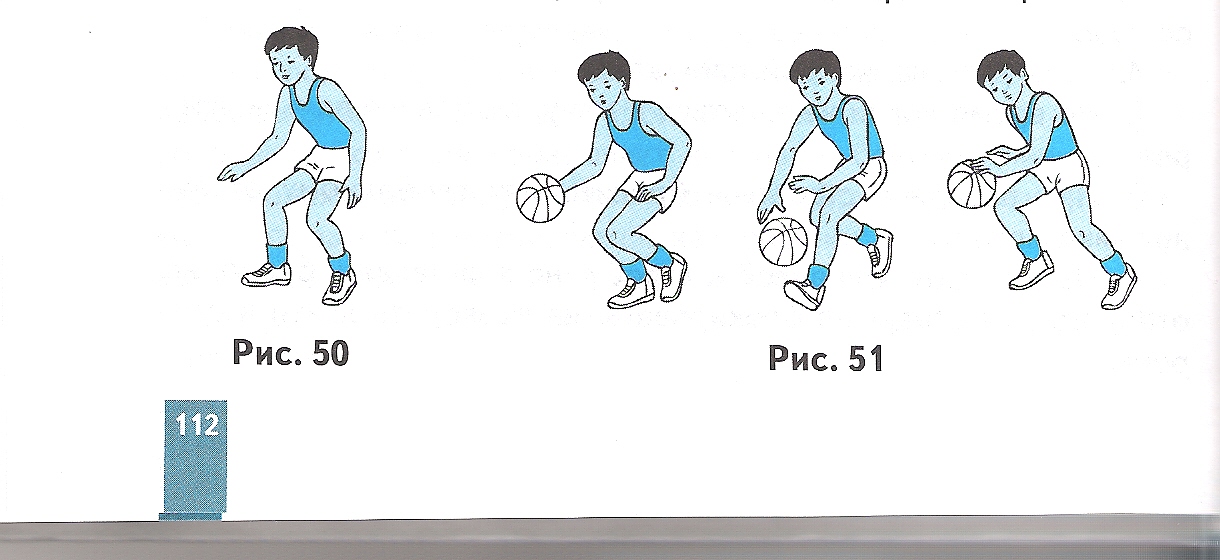 - на месте правой, левой рукой;- в движении правой, левой рукой;- игра «Играй – мяч не теряй»- игра «Салки с ведением мяча»;Броски  мяча по кольцу с разных точек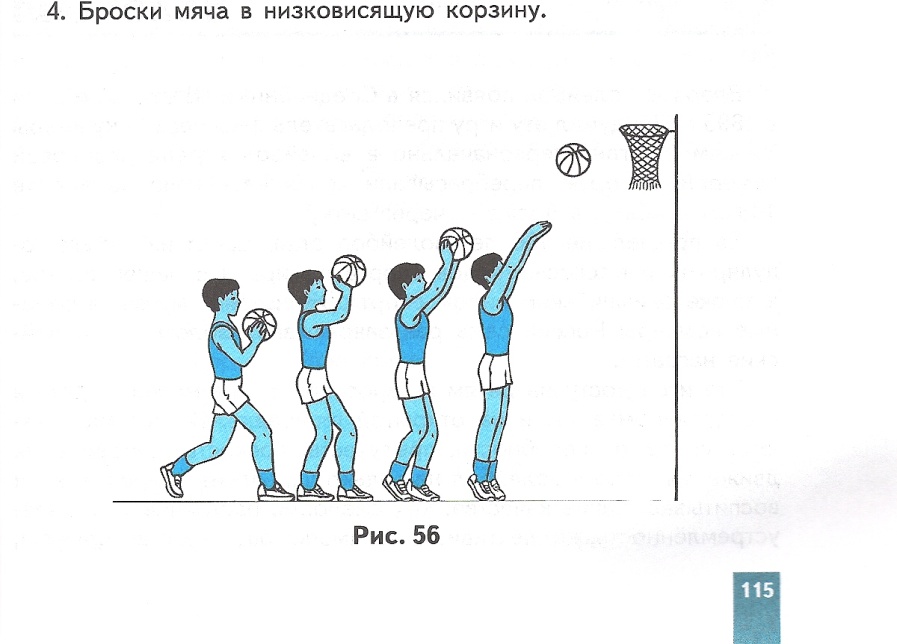 По сигналу учителя, уч-ся слаживают мячи в стенку.Игра «Салки с передачами».7-8мин10мин4минПравильная постановка кисти руки, стойка игрокаСогласованная работа рук и ног.Стараться вести мяч без зрительного контроляБросок по дуге, кисти сопровождают мячУчитель разделяет класс,девочки  играют отдельно от мальчиков, выбирают по 3 водящих, которые передавая мяч, осаливают других игроков, осаленные присоединяются к водящим и помогают им.Выполняют упражнения,исправляют ошибки, если есть.Стараются правильно бросить мяч в кольцоИграют, соблюдая правила, обращая внимание на правильную ловлю и передачу мячаРазвивают ловкостьАнализируют свою деятельность и партнера,ищут пути решения исправления ошибок.Коммуникативные, регулятивныеКоммуникативные Коммуникативные Регулятивные.Заключительная  часть  урокаПостроение, подведение итогов урока (самоанализ, анализ деятельности на уроке уч-ся), домашнее задание :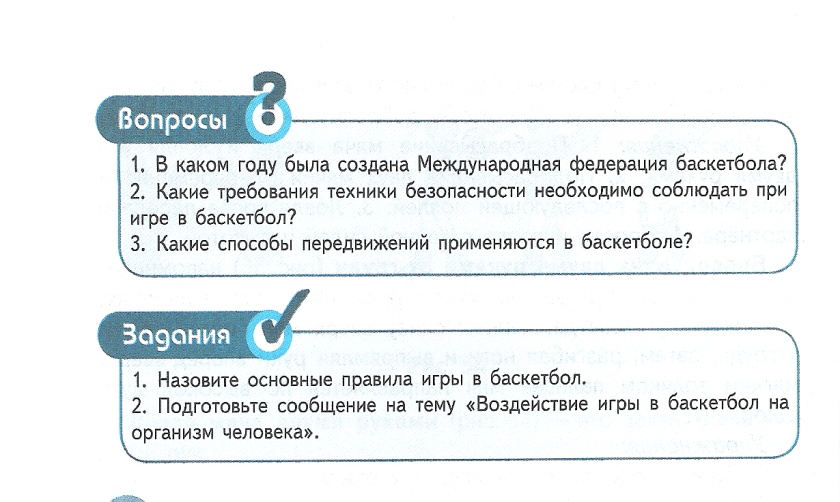 5минПомощь в анализе возникших ошибок, способах устранения, похвала ребят продвинувшихся  вперед в решении задач.Анализируют решения своих задач, что получилось  или нет, почему? Ищут пути дальнейшего решения.Познавательные,коммуникативные,регулятивные.